附件2 毕业论文考核课程报名流程说明（已报名培训课程学生用）1、登录路径路径1：电脑端登录网址https://fxl.sce.scut.edu.cn/zk/ 路径2：电脑端登陆华南理工大学继续教育学院官网首页→自学考试→自考在线PC端（新平台）2、登录账号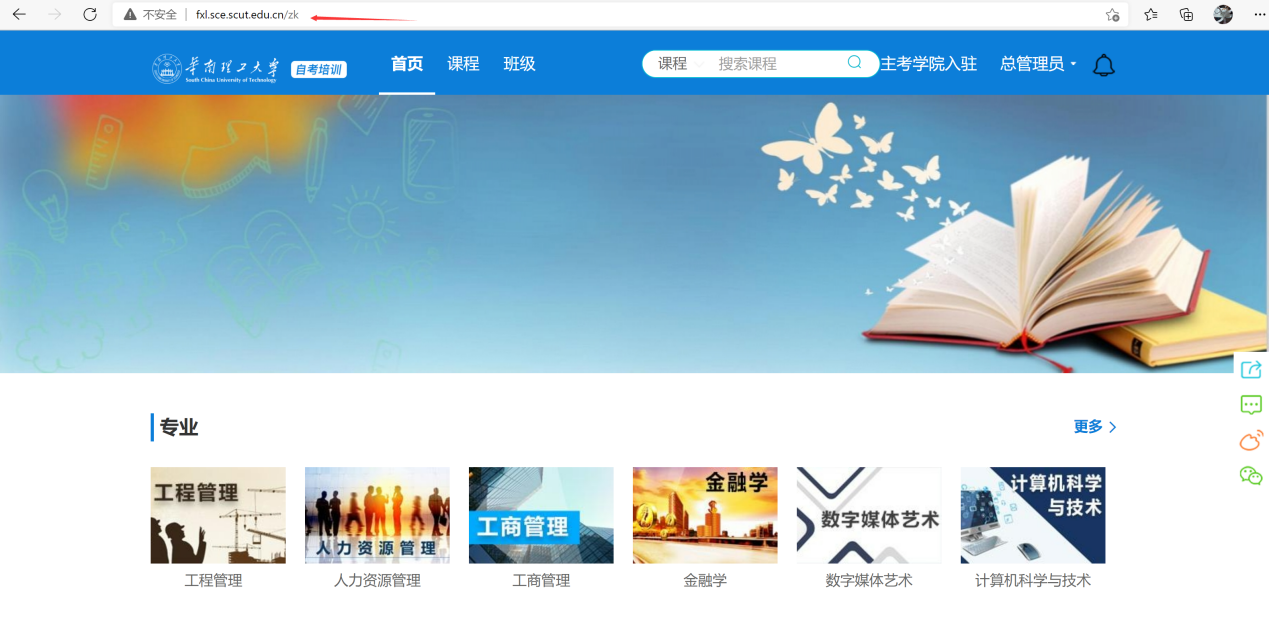 按照注册时填写的手机号与密码登录；(提醒：如忘记密码，可点击“忘记密码”，手机获取验证码后可重设密码。)3、报名点击导航条的“课程”，在课程列表里选择需要报名的课程名称，点击进入课程主页进行报名操作：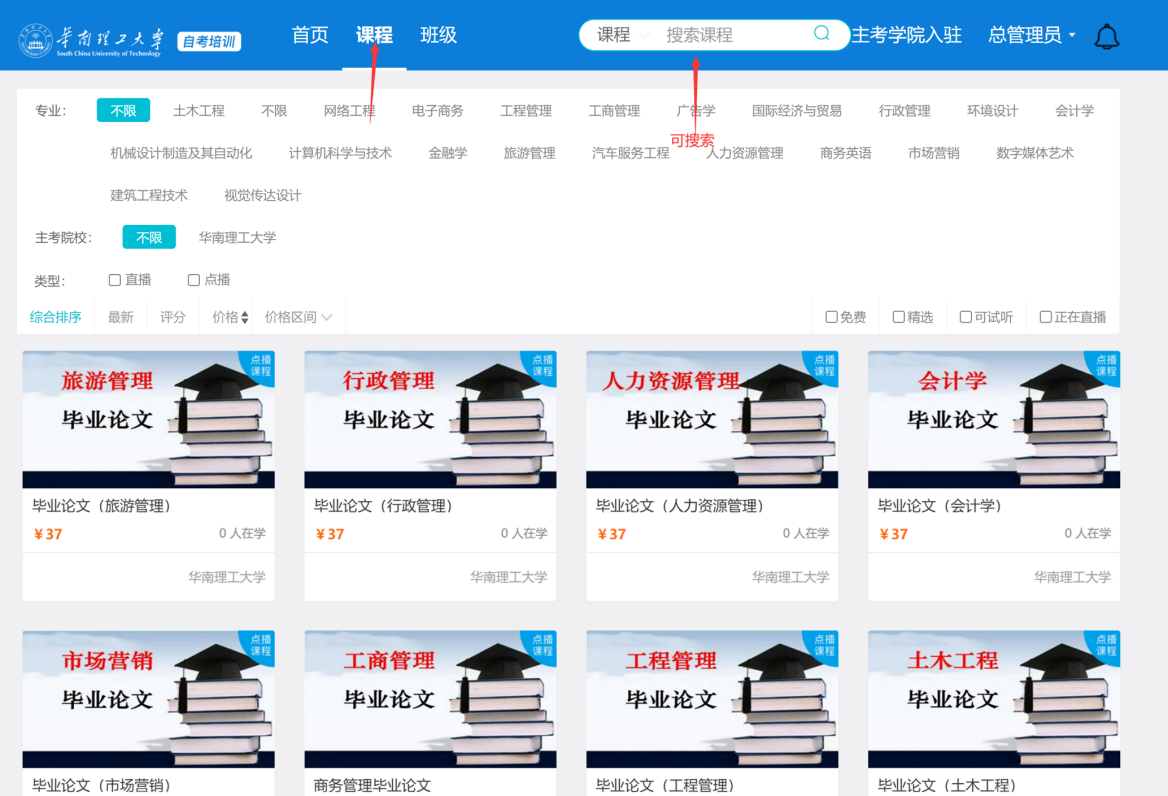 注：可以在搜索框里进行课程名称的搜索。点击课程进入课程主页界面，点击“我要报名”进行课程报名：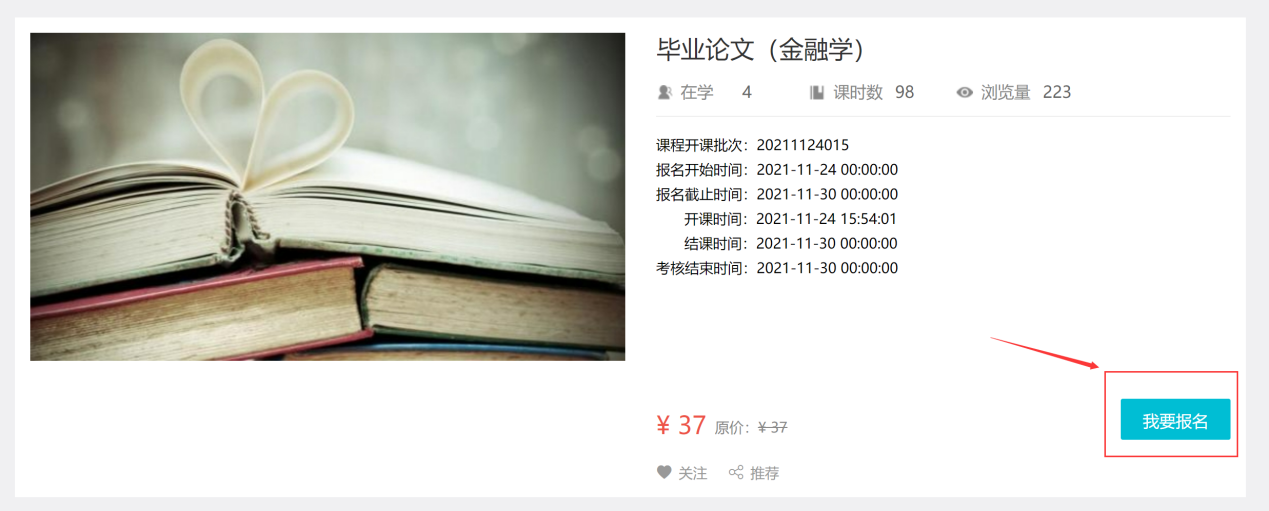 确定课程报名订单，并点击“立即报名”：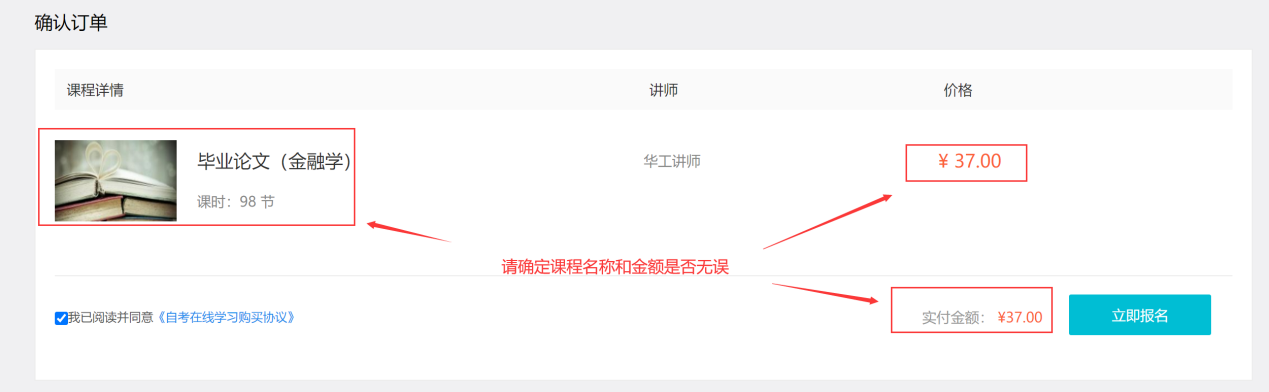 展示报名信息，确定后进入订单确定界面：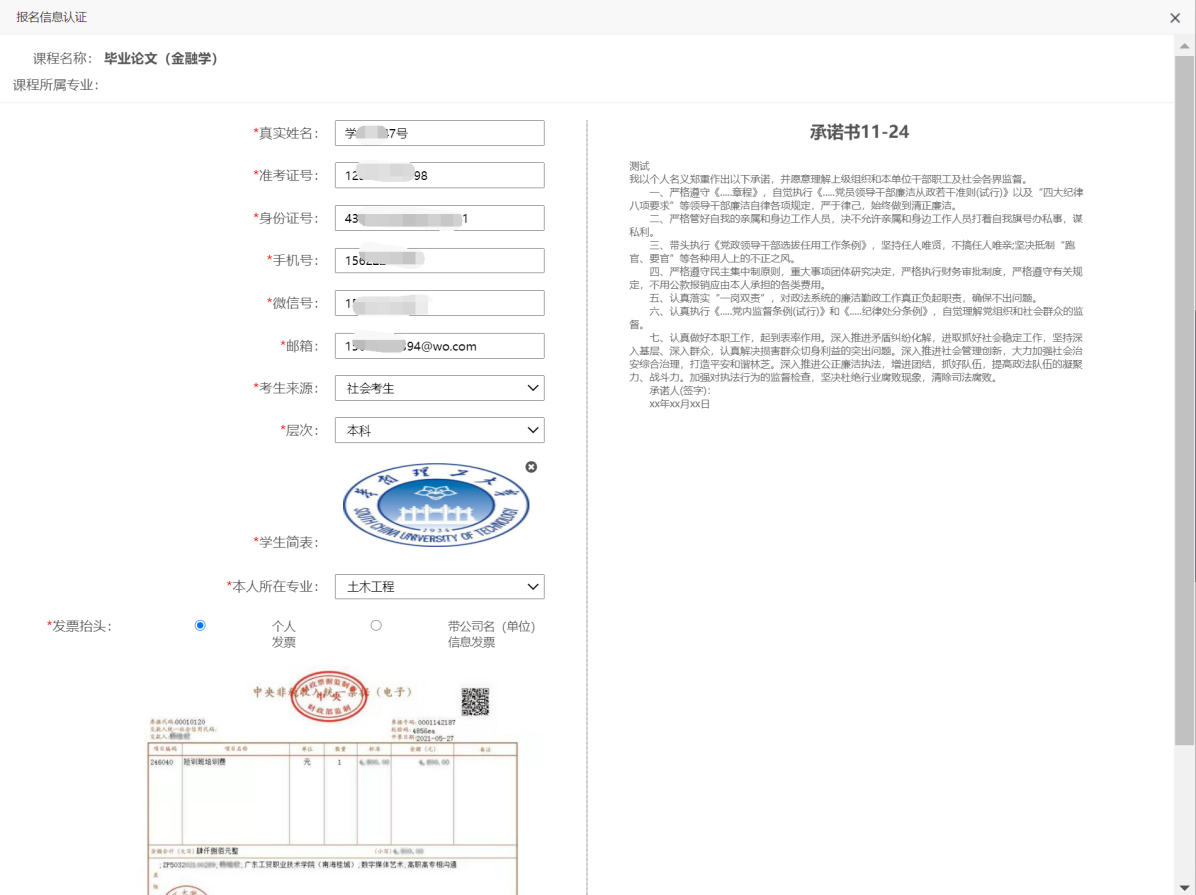 进入订单确定界面，点击“付款”： 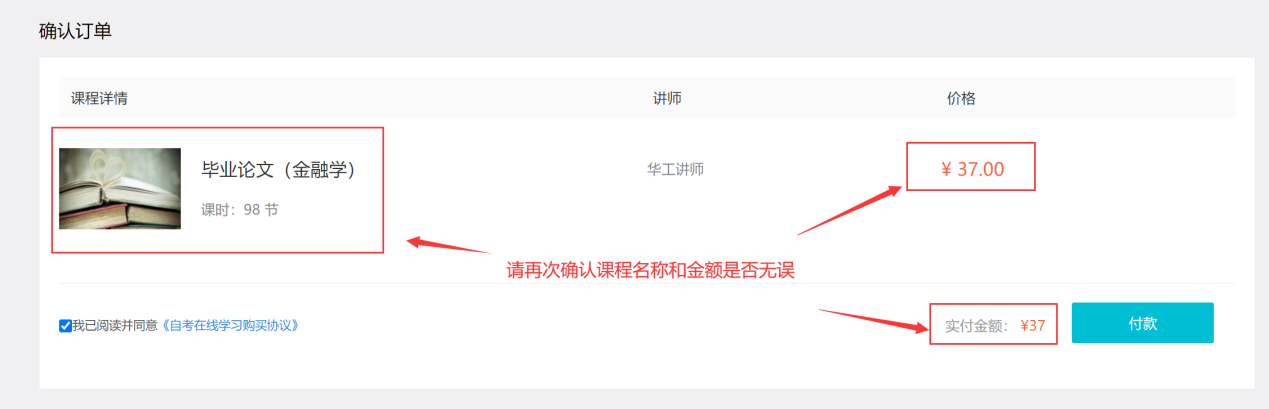 （图：课程订单确定）确定“前往支付”：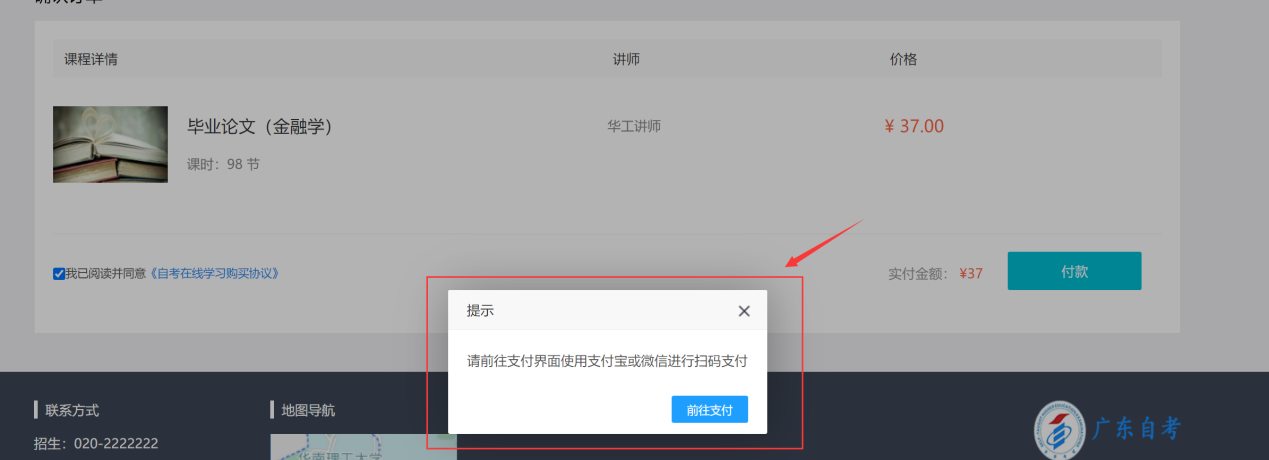 （图：前往支付）系统弹出支付页面，用手机微信或者支付宝扫码完成支付。（支付成功后会存在1分钟以内延迟，请勿取消订单或重复支付）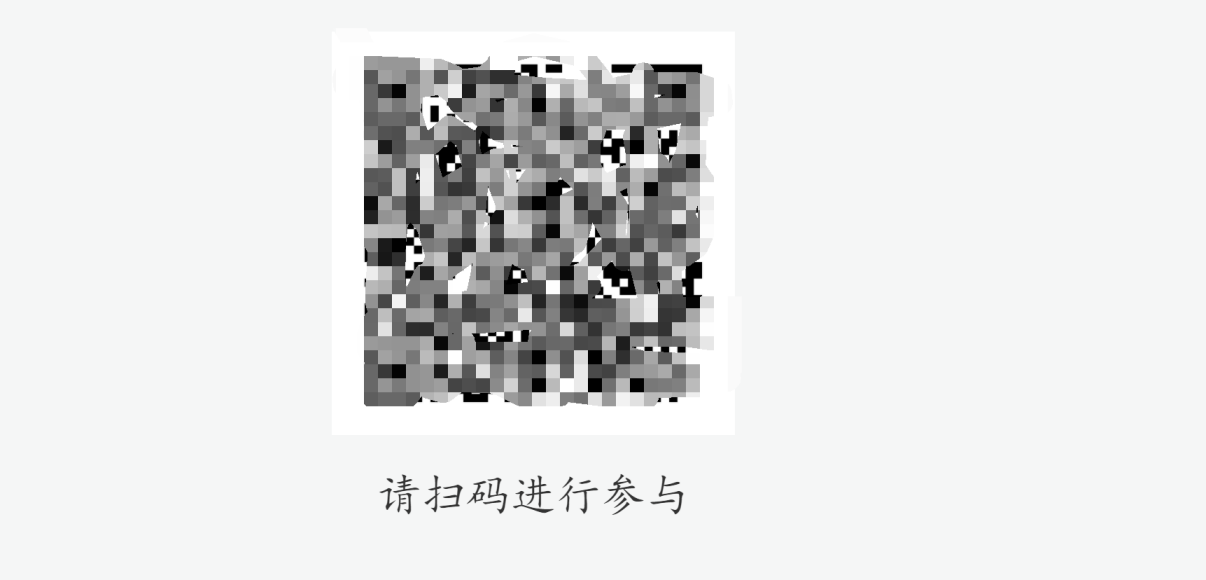 （图：扫码支付）4、报考结果查询支付成功后，系统自动发送报名成功消息：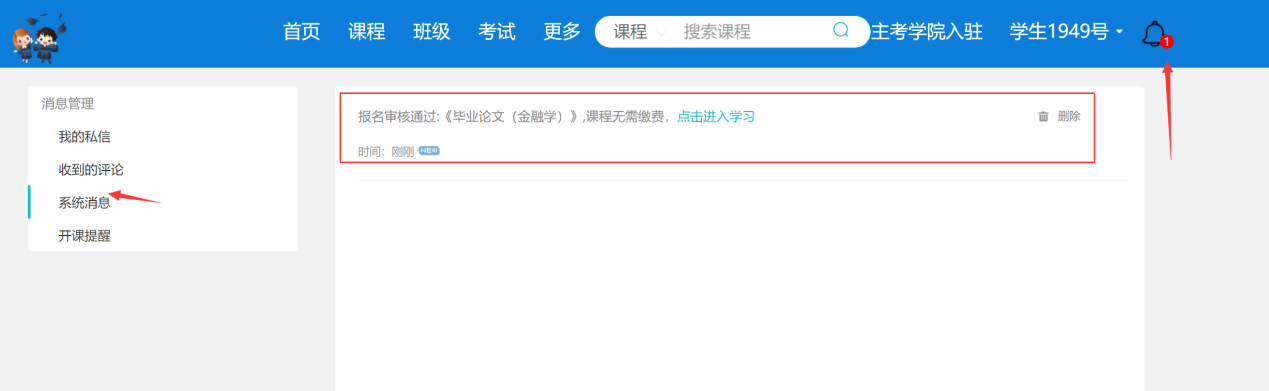 在个人用户名“我的账号”，查看课程购买情况（支付后会存在1分钟以内延迟，请勿重复支付）。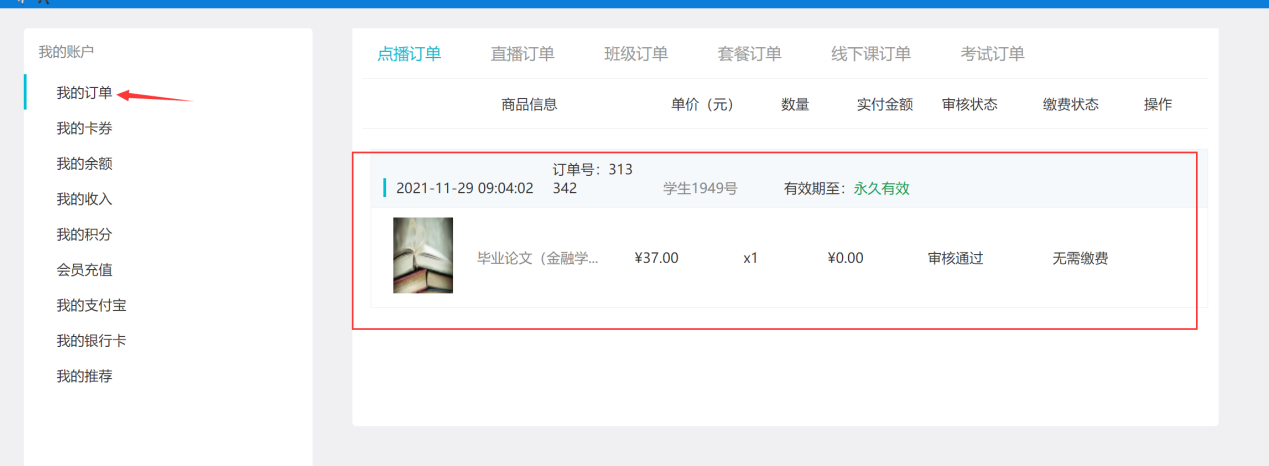 在 “课程主页”点课程名称，可以查看当前报名审核状态。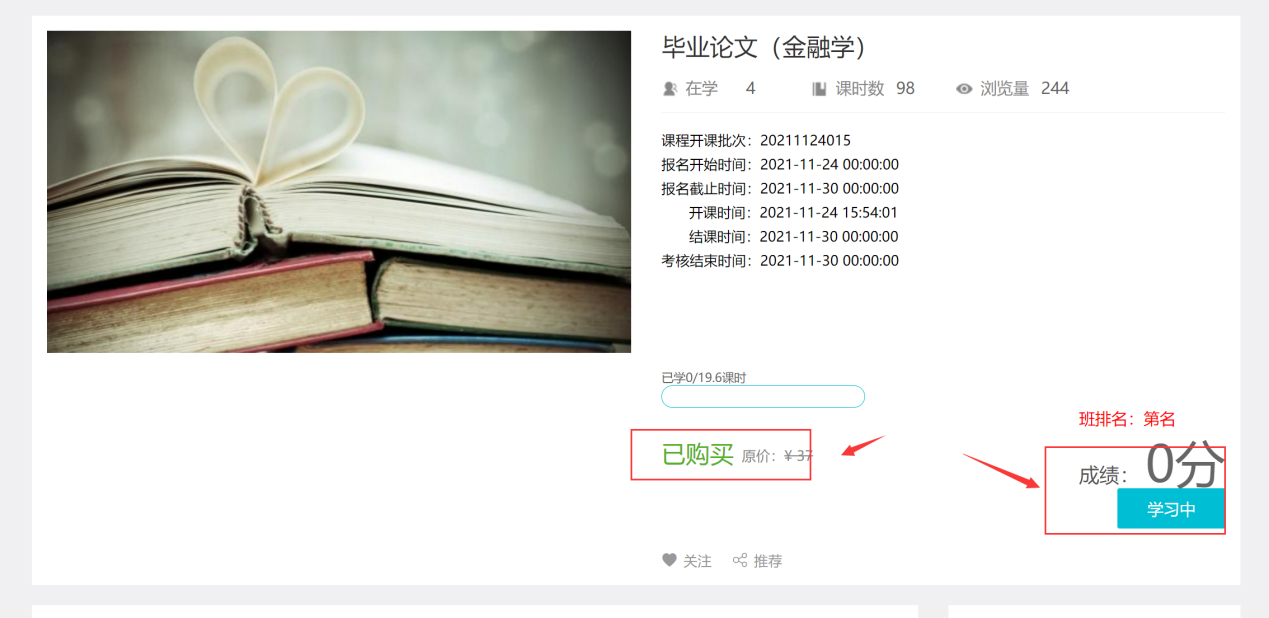 